PENGARUH DISIPLIN KERJA  TERHADAP KUALITAS PELAYANAN DI KECAMATAN SIDAMULIH(Studi Kasus: Pembuatan Kartu Keluarga)USULAN PENELITIANDiajukan untuk memenuhi syarat dalam menempuh Skripsi pada Program Administrasi PulikDisusun Oleh :Gilang Rizky Suardi162010059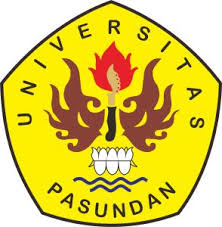 PROGRAM STUDI ADMINISTRASI PUBLIKFAKULTAS ILMU SOSIAL DAN ILMU POLITIKUNIVERSITAS PASUNDANBANDUNG2019